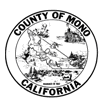 AGENDA COMMUNITY CORRECTIONS PARTNERSHIP, COUNTY OF MONO
STATE OF CALIFORNIAExecutive Committee
MEETING LOCATION:  Teleconference Only - No Physical Location
Special Meeting
September 15, 202109:00 a.m. – 10:00 a.m.Board Members may participate from a teleconference location. Note: Members of the public may attend the open-session portion of the meeting from a teleconference location and may address the board during any one of the opportunities provided on the agenda under Opportunity for the Public to Address the Board. NOTE: In compliance with the Americans with Disabilities Act if you need special assistance to participate in this meeting, please contact Karin Humiston, Chief of Probation, at (760) 932-5570. Notification 48 hours prior to the meeting will enable the County to make reasonable arrangements to ensure accessibility to this meeting (See 42 USCS 12132, 28CFR 35.130). Full agenda packets are available for the public to review in the Office of the Probation Department (57 Bryant Street, Bridgeport, CA 93517). Any writing distributed less than 72 hours prior to the meeting will be available for public inspection in the Office of the Probation Department (57 Bryant Street, Bridgeport, CA 93517). ON THE WEB: You can view the upcoming agenda at http://monocounty.ca.gov. If you would like to receive an automatic copy of this agenda by email, please contact Probation Department at (760) 932-5570 and request to be added to the agenda distribution list.PUBLIC MAY COMMENT ON AGENDA ITEMS AT THE TIME THE ITEM IS HEARD.09:00 Call Meeting to OrderOpportunity for the Public to Address the BoardOn items of public interest that are within the subject matter jurisdiction of the board. (Speakers may be limited in speaking time dependent upon the press of business and number of persons wishing to address the board.)Executive Committee MinutesApproval of the minutes of the regular meeting held June 16, 2021.Recommended Action: Approve the minutes of the regular meeting held June 16, 2021.Temporary HousingAgenda item request submitted by Shana Stapp, Mono County Office of Education to discuss temporary housing of CCP clients. Discussion to identify North and South County property to place free FEMA trailers to be used for temporary transitional housing. This aligns with Goal #1, Objective #4 of the Realignment Report.Recommended Action: Receive recommendations from General Committee, continue discussion and provide any direction.Report Writing SubcommitteeAt the June 16, 2021, meeting there was discussion involving having the report writing subcommittee produce an annual report or update that would correspond with the budget cycle and be provided to the Board of Supervisors at the annual budget workshop. Continue discussion.Recommended Action: Discussion, possibly approve moving forward with an annual report and provide direction to the report writing subcommittee.Inmate Education ProgramAgenda item request submitted by Shana Stapp, Mono County Office of Education to discuss establishing protocols to teach and/or tutor inmates, deliver education either face to face or through zoom.Recommended Action: Discussion, receive recommendations from the General Committee and provide any direction.Contract with Community Service Solutions for Reentry Coordination ServicesA new two-year contract has been executed between Mono County Sheriff’s Department and Community Service Solutions. In the new contract there was an increase in the monthly fee, from $3,000.00 to $3,600.00. During the Budget process the Executive Committee recommended budgeting $36,000.00 per year for the Community Service Solutions contract, based on the prior years contracted amount. The recommended budget was approved by the Board of Supervisors. Recommended Action: Approve increasing the annual budgeted amount by $7,200.00 to a new annual amount of $43,200.00 and make the adjustment and receive Board of Supervisors approval through the mid-year budget adjustment process.Batterers Intervention ProgramProbation Department has trained and certified three probation officers to provide the 52 week Batterers Intervention program. Probation is requesting funding to provide 5% additional pay for the officers providing the Batterers Intervention program. Estimated cost of the 5% additional pay, plus benefits for all three officers for FY 2021-22 is $14,086.61.Recommended Action: Approve CCP funding for the Batterers Intervention program 5% additional pay, FY 2021-22 cost of $14,086.61. 2021-2022 Meeting DatesDiscuss and approve the 2021-2022 meeting dates. Suggested meeting dates for continuing with the third Wednesday of every other month:AdjournTELECONFERENCE LOCATIONS:If a member of the public wishes to attend by teleconference, it must be set up prior to the meeting date by contacting Karin Humiston at 760-932-5570.TELECONFERENCE INFORMATION: As authorized by Governor Newsom’s Executive Order, N-29-20, dated March 17, 2020, the meeting will be held via teleconferencing with members of the Board attending from separate remote locations. This altered format is in observance of recent recommendations by local officials that certain precautions be taken, including social distancing, to address the threat of COVID-19Recommended Action: Discuss and approve the 2021-2022 Meeting Calendar.